ПАСПОРТПетровского городского округа Ставропольского края 1.Общие сведения о Петровском городском округеСтавропольского краяКраткая историческая справка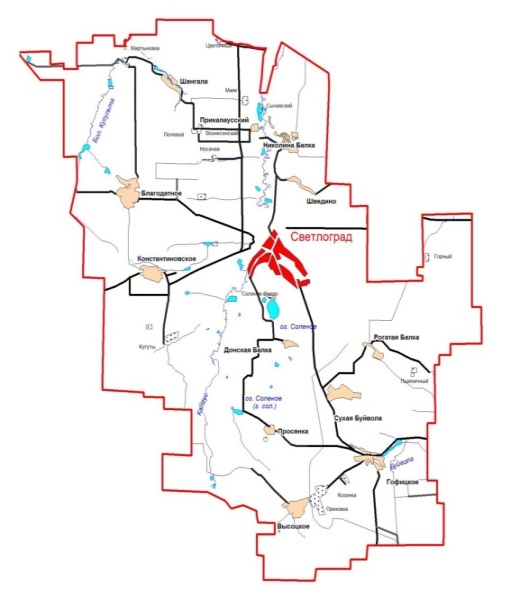 До присоединения Северного Кавказа к России на территории нынешнего Петровского городского округа жили ногайцы. В 1782 году Указом Екатерины II было разрешено заселение края гражданским населением. Петровская община была зарегистрирована в 1786 году. Согласно ведомости, составленной в 1787 году, в селе Петровском проживало 139 киевских казаков и 40 харьковских поселян.Основным занятием крестьян было земледелие и скотоводство. Излишки хлеба продавались не только на местных базарах и ярмарках, но и отправлялись на ближайшие железнодорожные станции в Ростов, Новороссийск, поэтому было развито чумачество (извоз). Скот отправляли на продажу даже в Москву. К концу XIX века село Петровское становится зажиточным и служит торговым центром для окрестных сел. Продавали не только хлеб и скот, но и овощи, виноград, изделия кустарных промыслов. Большое развитие получило гончарное производство. Во многих селах появились кирпично-черепичные заводы. В 1843 году в Петровской волости была открыта первая школа, в 1879 году для нее было построено специальное здание - это первое каменное здание, сейчас в нем размещается Станция юных техников. К началу XX века в каждом селе было по 1 - 2 школы - обязательно церковноприходская и государственная, так называемое министерское училище. При первом министерском училище в 1890-х годах открылась публичная библиотека. По инициативе местной интеллигенции на средства общины в селе Петровском была построена и открыта в 1908 году гимназия - первая в Благодарненском уезде.В XIX веке медицинскую помощь оказывали фельдшеры, но они были не в каждом селе, а окружной врач находился только в селе Петровском. «Вольная» аптека открылась в 1882 году.Для сообщения между селами использовались личные лошади. Кроме того, в Петровском, Высоцком, Медведском и Константиновском находились казенные почтовые станции. Почтово-телеграфная контора в Петровском и почтовое отделение в Медведском обслуживали близлежащие села.Села, ныне входящие в состав Петровского городского округа, ранее значились в Благодарненском, а еще раньше - в Новогригорьевском уезде Ставропольской губернии.Постановлением Президиума Всероссийского Центрального Исполнительного Комитета от 02 июня 1924 года было утверждено разделение Юго-Восточной области на округа и районы, в состав Ставропольского округа среди прочих районов вошел Петровский район с центром в селе Петровском.В результате упразднения Гофицкого района 20 августа 1953 года его территория была передана Петровскому району, а в 1956 года территория района расширилась за счет передачи земель Туркменского района, который был упразднен 2 ноября 1956 года с передачей территории Петровскому, Благодарненскому и Арзгирскому районам.В соответствии с Законом Ставропольского края от 14.04.2017 г. № 36-кз «О преобразовании муниципальных образований, входящих в состав Петровского муниципального района Ставропольского края, и об организации местного самоуправления на территории Петровского района» муниципальные образования района - 1 городское поселение и 13 сельских поселений, входящие в состав Петровского муниципального района Ставропольского края, преобразованы путем их объединения без изменения границ иных муниципальных образований во вновь образованное муниципальное образование Петровский городской округ Ставропольского края.Флаг и герб Петровского городского округа Ставропольского края в настоящее время не утверждены, в связи с тем что Петровский городской округ Ставропольского края является вновь образованным муниципальным образованием Ставропольского края.Административным центром Петровского городского округа является город Светлоград, в прошлом село Петровское, преобразованное в город Указом Президиума Верховного совета РСФСР от 3 октября 1965 года. Светлоград, расположенный в 85 километрах от краевого центра, занимает серединное положение и расположен примерно на одинаковом расстоянии от Северного полюса и экватора. Площадь Петровского городского округа равна 2741,0 кв.км., из которых 2438,2 кв.км. (243,8 тыс. га) занято сельскохозяйственными угодьями, причем пахотные угодья занимают 1925 кв.км. (192,5 тыс. га). Петровский городской округ расположен во II почвенно-климатической зоне Ставропольского края, в переходной зоне от Ставропольской возвышенности (плато) к степному Ставрополью, граничит с Александровским, Грачевским, Туркменским, Труновским районами, Благодарненским и Ипатовским городскими округами.Климат в городском округе умеренно-континентальный. Среднегодовое количество осадков 449 мм. Среднегодовая температура воздуха 10,2ºС. Самый холодный месяц – январь, самый жаркий – июль. Лето обычно жаркое и сухое.Среднемесячная температура июля +34ºС, максимальная достигает +41ºС с падением относительной влажности в отдельные дни до 65%. Зима умеренно-мягкая, минимальные температуры могут достигать –24оС. Средняя высота снежного покрова около 10 см., сход снега наблюдается в начале марта. Весна обычно наступает 7 - 9 марта. Весенние заморозки заканчиваются в середине апреля, а наиболее поздние могут быть в конце мая.Совокупность факторов почвообразования обусловила зональность почв: на западе и юге - каштановые черноземы в комплексе с предкавказскими черноземами, на востоке и севере - темно-каштановые и каштановые почвы. Среди последних значительные площади занимают солонцы и солончаки.Структура земельного фонда районаГлавной водной артерией Петровского городского округа является река Калаус – типичная степная река, полноводная в период весенних паводков и летних дождей. Река протекает по легкоразмываемым лессовидным суглинкам, и потому вода всегда мутная (1 место в крае по мутности) и сильно минерализована – горько-соленая. Ширина реки Калаус - от 4 м. до 20м., глубина в зимнее время года от 0,5 м. до 1,5 м., а в летнее время года глубина реки доходит до 2м. Калаус – четвертая по протяженности река в Ставропольском крае, ее длина 436 км.На территории Петровского городского округа расположен государственный природный заказник краевого значения «Соленое озеро» площадью 1908 гектаров, образованный постановлением Правительства Ставропольского края от 10.08.2015 г. № 353-п «О создании государственного природного заказника краевого значения «Соленое озеро», состоящий из четырех участков. Заказник образован без ограничения срока действия, в его границах определены две функциональные зоны, природоохранная зона площадью 908 гектаров (участки 1 и 2) и зона бальнеологического использования площадью 1000,0 гектаров (участки 3 и 4).Заказник «Соленое озеро» имеет биологический профиль и предназначен для сохранения и восстановления экологической системы расположенных на его территории соленых озер, сохранения биологического разнообразия, в том числе редких и находящихся под угрозой исчезновения объектов животного и растительного мира и ценных в хозяйственном и научном отношении объектов животного и растительного мира, а также для содействия в развитии экологического туризма и экологического просвещения.На территории заказника, принадлежащей к провинции лесостепных ландшафтов, обитает около 32,3% от всего биологического разнообразия сосудистых растений и позвоночных животных Ставропольского края. В Красную книгу Ставропольского края включены 11,5% редких и исчезающих видов сосудистых растений, а так же 5,3% видов позвоночных животных.Два реликтовых горько-соленых водоема обладают большими запасами целебных грязей и илов. В озере Лушниковское вода горько-соленая и берега окаймлены выцветами солей. Много солеросов и солянок. Побережье и мелководье покрыты толстым слоем ила – черной грязью с лечебными свойствами. В воде озера содержатся хлориды и сульфаты натрия, калия, кальция, магния, соединения серы, значительное количество глауберовой соли.Создание заказника направлено на сохранение и восстановление экологической системы озер и прилегающих к ним территорий, сохранение биологического разнообразия, рациональное использование охотничьих ресурсов, содействие в проведении научно-исследовательских работ и развитие экологического туризма и экологического просвещения.На территории Петровского городского округа расположен памятник природы краевого значения «Гора Куцай», который представляет собой северный отрог Прикалаусских высот с плоской вершиной и крутыми западным, северным и восточным склонами. Гора сложена морскими глинами, песчаниками и ракушечниками сарматского яруса миоцена. В верхней части среди рыхлых песков распространены своеобразные песчано-известковые стяжения, имеющие разнообразные формы: сферическую, гроздевидную, лепешковидную, грибообразную и трубчатую. Срастаясь друг с другом, они образуют скелетные формы, которые в результате ветровой эрозии препарируются в виде причудливых ажурных скальных останцов высотой до нескольких метров, возвышающихся над сыпучими песками. Наиболее живописные останцы получили названия «Мельница» и «Этажерка».Минерально-сырьевые ресурсы Петровского городского округа Ставропольского края достаточно разнообразны: природный газ, общераспространенные полезные ископаемые (песок строительный, кирпичные суглинки, песчаники и известняки (строительный камень), пресные подземные воды, минеральные подземные воды, титан, цирконий, месторождение лечебной грязи.На территории округа разрабатываются три месторождения углеводородного сырья (газа) – Казино-Грачевское, Кугутское и Петровско-Благодарненское, недропользователем которых является ООО «Газпром трансгаз Ставрополь». По территории округа проходит газопровод, соединяющий скважины с газохранилищем, расположенным в Изобильненском районе Ставропольского края.В результате работ, проведенных в 1959-1964 годах Центральной поисково-разведочной партией ГРТ № 1 под руководством Л.Н. Казаринова, на Ставропольской возвышенности был открыт Ставропольский титан-циркониевый россыпной бассейн. В пределах бассейна установлены три промышленных месторождения: Бешпгирское, Грачевское, Камбулатское и семь перспективных участков – Тугулукский, Ташлинский, Петровский, Рогатая Балка, Сухая Буйвола, Гофицкий, Высоцкий.Полезными компонентами россыпей являются: из минералов титана – ильменит (FeTiO3), рутил (TiO2), лейкоксен (продукт изменения ильменита и рутила), а из минералов циркония – циркон (ZrSiO4). Суммарное содержание этих компонентов в промышленных контурах россыпей превышает 50 кг/куб.м. Они концентрируются на разных уровнях песчаных пачек, мощность которых достигает 50 – 80 м.Петровский городской округ располагает месторождениями пресных подземных вод. Это Гофицкое месторождение пресных подземных вод и четыре участка, где ведется добыча подземных вод из родниковых водозаборов: родники «Кисличанский» и «Должанский», водозабор из 14 родников и двух шахтных колодцев.С самого начала своего существования округ находился на пересечении основных торговых путей, с юга на север и с запада на восток, что позволяло ему динамично развиваться. По территории Петровского городского округа проходят трасса Р - 216 Ставрополь - Элиста - Астрахань и автодорога краевого значения Р - 266 Светлоград - Благодарный - Буденновск. Ко всем населённым пунктам района проложены дороги с асфальтобетонным покрытием. В городе Светлограде находится грузопассажирская железнодорожная станция Светлоград Северо-Кавказской железной дороги. 2. Населенные пункты, входящие в состав Петровского городского округа Ставропольского края 3. Структура, порядок формирования органов местного самоуправления Петровского городского округа4. Краткая характеристика социально-экономического положения Петровского городского округа 4.1. Экономика, финансы, бюджет. Инвестиции. Реализация федеральных, краевых, местных целевых программ4.1.1. ЭкономикаПо статистическим данным оборот крупных и средних предприятий, отражающий их коммерческую деятельность, за 2017 год достиг 10,6 млрд. рублей или 111,70% к аналогичному показателю 2016 года. Ведущее место в экономике района занимают сельское хозяйство и промышленное производство, на долю которых приходится 88,0% оборота крупных и средних предприятий.Объем отгруженных товаров собственного производства, выполненных работ и услуг собственными силами (далее - отгруженных товаров, работ и услуг) крупных и средних промышленных предприятий достиг по итогам 2017 года 5,85 млрд.рублей. Темп роста к показателю 2016 года 109,1%, что превышает среднекраевое значение (99,8%).В целом, для социально-экономического развития Петровского городского округа в анализируемом периоде характерно стабильное развитие социально-экономической сферы: создание новых производств, рост объемов инвестиций и промышленного производства, сокращение уровня зарегистрированной безработицы, снижение очередности в детские сады, развитие новых форм досуга.Вместе с тем отмечаются и негативные тенденции: снижение объемов строительства и ввода жилых домов, производства некоторых видов промышленной продукции, снижение рождаемости, естественная и миграционная убыль населения, средняя месячная заработная плата одного работающего остается ниже краевого значения.Основные экономические и социальные показатели развития	Петровского городского округа Ставропольского края*данные мониторинга инвестиционной деятельности крупных и средних предприятий4.1.2. ФинансыПо состоянию на 1 декабря 2017 года сальдированный финансовый результат деятельности крупных и средних предприятий района – прибыль в размере 446,9 млн. рублей, что составляет 92,5 % к аналогичному показателю  2016 года.Доля прибыльных предприятий 80 % общего количества, ими получена прибыль в сумме 593,8 млн. рублей. Доля убыточных предприятий 20% общего количества, убыток составил 146,9 млн. рублей.Дебиторская задолженность составляет 1362,6 млн. рублей, в т.ч. просроченная дебиторская задолженность 20,4 млн. рублей. Кредиторская задолженность составляет 2137,0 млн. рублей.4.1.3. БюджетИсполнение доходной части консолидированного бюджета Петровского муниципального района Ставропольского края в 2017 году обеспечено в сумме 1 772,3 млн.рублей, что на 173,6 млн. рублей больше уточненных плановых показателей. Уточненные плановые назначения выполнены на 110,86%. Налоговые и неналоговые доходы консолидированного бюджета составили в общем объеме поступивших доходов 34,11%, безвозмездные поступления занимают 65,89% и составляют 1 167, 7 млн.рублей, при 1 116,6 млн. рублей за 2016 год.В 2017 году все поселения и муниципальный район перевыполнили план по налоговым и неналоговым доходам. Плановые задания по налоговым и неналоговым доходам консолидированного бюджета выполнены на 140,04%. По сравнению с 2016 годом рост поступлений налоговых и неналоговых доходов составил 29,99%. Ключевым источником доходов местных бюджетов является налог на доходы физических лиц, доля которого в структуре налоговых и неналоговых доходов составила 39,53%.В общем объеме доходов консолидированного бюджета объем доходов районного бюджета составляет 83,35%. В бюджет Петровского муниципального района Ставропольского края за 2017 год поступило 1 477,3 млн. рублей доходов, что составило по отношению к уточненному плановому объему 110,84%, (запланировано 1 332,8 млн.рублей). По сравнению с 2016 годом поступление доходов увеличилось на 91,7 млн. рублей или на 6,62%, что связано с увеличением объема субсидий из краевого бюджета на формирование районных фондов финансовой поддержки поселений и финансовое обеспечение осуществления органами местного самоуправления полномочий по решению вопросов местного значения.В общем объеме доходов бюджета Петровского муниципального района Ставропольского края в 2017 году безвозмездные поступления занимали 72,26% и составляли 1 067,5 млн.рублей при 79,09% или 1 095,8 млн.рублей в 2016 году. В структуре безвозмездных поступлений дотации составляют 4,93%, субсидии 22,52%, субвенции на выполнение передаваемых полномочий 70,34%.В 2017 году в сравнении с 2016 годом до 27,74% приросла доля налоговых и неналоговых доходов в общей сумме поступлений, что составляет 409,8 млн.рублей.Уточненные плановые назначения по налоговым и неналоговым доходам выполнены на 154,72%, сверх плана поступило 144, 9 млн. рублей, при этом, как и в 2016 году плановые задания были перевыполнены по всем источникам налоговых и неналоговых доходов районного бюджета.Основная часть собственных доходов районного бюджета приходится на налоговые поступления. Плановые показатели 2017 года по налоговым доходам выполнены на 108,56%. Доля налоговых доходов в общем объеме налоговых и неналоговых доходов за 2017 год составила 56,78%. Плановые назначения по неналоговым доходам районного бюджета выполнены на 350,46%, рост поступлений по сравнению с 2016 годом составил 255,30%.Уточненный объем консолидированного бюджета на 2017 год по расходам утвержден в сумме 1704,8 млн. рублей, исполнение консолидированного бюджета сложилось в сумме 1649,4 млн. рублей или 96,75% к уточненным плановым назначениям. Дефицит консолидированного бюджета на 2017 год утвержден в объеме 104,5 млн. рублей, источниками финансирования дефицита консолидированного бюджета определены остатки на счетах по учету средств бюджета.Уточненные плановые назначения по расходам бюджета Петровского муниципального района на 2017 год утверждены в сумме 1 385,3 млн. рублей, исполнение расходной части бюджета муниципального района за 2017 год сложилось в сумме 1 364,2 млн. рублей или 98,48% к уточненным плановым назначениям. Дефицит бюджета Петровского муниципального района утвержден в объеме 52,24 млн. рублей, источниками финансирования дефицита районного бюджета определены остатки на счетах по учету средств районного бюджета. В экономической структуре расходов консолидированного бюджета наибольший удельный вес занимают расходы на заработную плату и начисления на оплату труда (37,92%), на социальное обеспечение населения (22,82%), на предоставление субсидий бюджетным учреждениям на финансовое обеспечение государственного (муниципального) задания на оказание государственных (муниципальных) услуг (выполнение работ) и иные цели (12,99%), капитальные вложения (2,25%).Начиная с 2014 года, в Петровском муниципальном районе принимался программный бюджет на очередной финансовый год и плановый период на основе 8 муниципальных программ, охватывающих основные сферы (направления) деятельности органов местного самоуправления и подведомственных учреждений. Расходы в рамках муниципальных программ в 2017 году охватывали 97,0% от общего объема расходов районного бюджета.4.1.4. ИнвестицииОбъем инвестиций в основной капитал (за исключением бюджетных средств) за 2017 год по данным мониторинга инвестиционной  деятельности  в общем по району составил 1780,6 млн. рублей.В отчетном периоде в рамках Стандарта деятельности органов местного самоуправления по обеспечению благоприятного инвестиционного климата приняты к сопровождению по принципу «одного окна» три инвестиционных проекта. Суммарный объем инвестирования 715,0 млн. рублей, период реализации 2017-2020 годы.В 2017 году на территории Петровского городского округа Ставропольского края реализованные следующие инвестиционные проекты:- ИП Зубенко С.В. реализован инвестиционный проект по строительству комплекса по переработке и хранению сельскохозяйственной продукции в сфере пищевой и перерабатывающей промышленности. Построены склад хранения и цех по переработке сельскохозяйственной продукции, в ходе реализации сохранены имеющиеся рабочие места. Стоимость инвестиционного проекта 145 млн. рублей, объем освоенных инвестиций с начала реализации проекта 145 млн. рублей.- ЗАО «Ставропольский бройлер» реализован инвестиционный проект по реконструкции и модернизации филиала «Светлоградский» ЗАО «Ставропольский бройлер». Введена в эксплуатацию линия по подработке сырья для производства комбикормов мощностью 6 тн./час, в ходе реализации проекта охранены имеющиеся места. Стоимость инвестиционного проекта 319,19 млн. рублей, объем освоенных инвестиций - 180,86 млн. рублей.- ООО «СХП «Володино» реализован инвестиционный проект по строительству плодохранилища по сортировке, фасовке и хранению фруктов. Плодохранилище площадью 1297,55 кв.м. введено в эксплуатацию, в ходе реализации проекта рабочие места не создавались. Стоимость инвестиционного проекта 61 млн. рублей, объем освоенных инвестиций 58,3 млн. рублей.В настоящее время продолжается реализация 11 инвестиционных проектов с предполагаемым объемом финансирования около 2,4 млрд. рублей.4.1.5. Реализация федеральных, краевых, местных целевых программФедеральные программыРазвитие агропромышленного комплекса округа с 2013 года осуществляется в рамках реализации Соглашения о реализации мероприятий Государственной программы развития сельского хозяйства и регулирования рынков сельскохозяйственной продукции, сырья и продовольствия на 2013-2020 годы, утвержденной постановлением Правительства Российской Федерации от 14 июля 2012 г. № 717 (далее – Государственная программа) и государственной программы Ставропольского края «Развитие сельского хозяйства», утвержденной постановлением Правительства Ставропольского края от 28 декабря 2012 г. № 536-п (в редакции от 31.10.2013г. № 398-п) (далее - Соглашение), заключенного между министерством сельского хозяйства Ставропольского края и органами местного самоуправления Петровского муниципального района Ставропольского края. Данным документом предусматривается прогноз развития сельского хозяйства Петровского района, а также определены целевые индикаторы реализации мероприятий Соглашения.Между администрацией Петровского муниципального района Ставропольского края и сельскохозяйственными товаропроизводителями района заключены 134 соглашения о реализации мероприятий Государственной программы, из которых 111 с крестьянскими (фермерскими) хозяйствами.Общий объем финансовой поддержки сельскохозяйственных товаропроизводителей, оказанной в рамках Государственной программы, в 2017 году составил 110,16 млн. рублей.По данным отчетов за 9 месяцев 2017 года все сельскохозяйственные товаропроизводители района, являющиеся субъектами государственной поддержки, сработали прибыльно. Прибыль от всей хозяйственной деятельности (до налогообложения) составила 707,0 млн. рублей. Уровень рентабельности всей хозяйственной деятельности составил 22,2%. Среднемесячная заработная плата в сельском хозяйстве по итогам 9 месяцев 2017 года составила 21113 рублей, численность работающих 2202 человека.Для увеличения эффективности растениеводства сельскохозяйственными товаропроизводителями проводится последовательная работа по совершенствованию структуры посевных площадей, диверсификации производства продукции в направлении насыщения севооборотов высоколиквидными и наиболее прибыльными культурами, с внедрением современных технологий возделывания, сортов и гибридов.Валовой сбор зерновых и зернобобовых культур в отчетном году составил 435,0 тыс. тонн, что выше целевого индикатора (382,4 тыс. тонн) на 52,6 тыс. тонн или на 11,4 %. Валовое производство подсолнечника достигло 29,7 тыс. тонн, что в 3,6 раза превышает значение целевого индикатора. Посевная площадь озимого рапса должна достигнуть 12,6 тыс. гектаров. Фактическое значение данного индикатора составило 6,2 тыс. гектаров (49,2 % к целевому индикатору).Неблагоприятные погодные условия вызвали гибель посевов рапса и рыжика на площади 1,6 тыс. гектаров.В целях повышения эффективности растениеводства сельскохозяйственными товаропроизводителями района была продолжена работа по совершенствованию севооборотов и увеличении удельного веса площади, засеваемой элитными семенами. По итогам 2017 года значение данного показателя составило 22,9 % против 6,0 % определенных Соглашением. Увеличение площадей под элитными семенами играет положительную роль для увеличения урожайности сельскохозяйственных культур.Площадь закладки виноградников составила 7,4 гектара (индикатор - 17,0 гектаров). Валовой сбор винограда в хозяйствах всех категорий района 3,4 тыс. тонн, что превышает значение целевого индикатора в 2,0 раза.Валовой сбор овощей открытого грунта в хозяйствах всех категорий составил 11,6 тыс. тонн или 118,4% целевого индикатора. Не смотря на то, что выращиванием овощей занимаются некоторые сельскохозяйственные предприятия, основное производство овощей и картофеля сосредоточено в личных подсобных хозяйствах граждан.Основные мероприятия по развитию животноводства предполагают увеличение производства скота и птицы, молока, а также поголовья крупного рогатого скота специализированных мясных пород и помесного скота, полученного от скрещивания со специализированными мясными породами.В хозяйствах всех категорий по итогам 2017 года произведено скота и птицы на убой (в живом весе) 23,8 тыс. тонн. Производство молока составило 28,77 тыс. тонн или 90,9% от целевого индикатора. Основной причиной не выполнения целевого индикатора является снижение поголовья коров в личных подсобных хозяйствах граждан.Поголовье крупного рогатого скота специализированных мясных пород и помесного скота, полученного от скрещивания со специализированными мясными породами, превысило значение целевого индикатора на 16,2% и составило 1,86 тыс. голов.В ходе реализации ФЦП «Развитие водохозяйственного комплекса Российской Федерации в 2012-2020 годы» (утв. постановлением Правительства Российской Федерации от 19.04.2012г. № 350) ведутся работы по расчистке русла речки Медведки в селе Гофицком, стоимость работ 17,8 млн. рублей, изготовлена проектно-сметная документация на строительство железно-бетонного лотка на речке Донская Балка в селе Донская Балка, стоимость работ 60 млн. рублей. Разрабатываются проектно-сметные документации по расчистке русел рек Карамык и Калаус г. Светлоград.В рамках реализации Федеральной целевой программы «Устойчивое развитие сельских территорий на 2014-2017 годы и на период до 2020 года» улучшили жилищные условия путём приобретения жилья в сельской местности 7 семей, в т.ч. 5 семей молодых специалистов. В этом направлении освоено 3,8 млн. рублей бюджетных средств.В рамках реализации подпрограммы «Выполнение государственных обязательств по обеспечению жильем категорий граждан, установленных федеральным законодательством» Федеральной целевой программы «Жилище» обеспечены жильем:- 10 человек, признанные в установленном порядке вынужденными переселенцами;- 3 военнослужащих, уволенных с военной службы по достижения ими предельного возраста пребывания на военной службе.Краевые программыГосударственная краевая программа Ставропольского края«Развитие сельского хозяйства»ИП главой К(Ф)Х Скаковским С.Ц. на средства гранта, полученные в 2015 году в рамках ведомственной целевой программы «Развитие семейных животноводческих ферм на базе крестьянских (фермерских) хозяйств Ставропольского края на 2015 - 2017 годы» (приказ министерства сельского хозяйства Ставропольского края от 17.10.2014г. № 448) осуществляется строительство молочной фермы на 50 гол. в п. Горный. Сумма гранта составила почти 9,5 млн. рублей. На данный момент приобретено молочное оборудование, танк-охладитель, оборудование для содержания скота, подготовлена проектно-сметная документация, получено разрешение на строительство фермы. В настоящее время ведутся работы по строительству молочной фермы. Ввод в эксплуатацию запланирован в срок до 15.12.2018 г. Стоимость проекта около 16,5 млн. рублей, освоено 12,5 млн. рублей.По результатам отборочного конкурса в рамках ведомственной целевой программы «Поддержка начинающих фермеров в Ставропольском крае на 2015 - 2017 годы» (приказ министерства сельского хозяйства Ставропольского края от 17.10.2014 г. № 447) двумя сельхозтоваропроизводителями округа в 2017 году получены гранты на общую сумму 34,26 млн. рублей. Это глава К(Ф)Х ИП Ходус Ю.Н. грант на сумму 4,57 млн. рублей для развития семейной фермы и ООО «Хлебороб» грант на сумму 29,7 млн. рублей под строительство площадок для зимнего содержания КРС. Муниципальные программы Петровского муниципального района Ставропольского края (далее - Программы)1. Муниципальная программа Петровского муниципального района Ставропольского края «Развитие образования в Петровском муниципальном районе Ставропольского края».Реализация программы была направлена на повышение эффективности доступности и качества общего и дополнительного образования в районе и проведение оздоровительной кампании детей, проживающих на его территории.Уточненный объем финансового обеспечения программы в 2017 году – 713 166,15 тыс. рублей, кассовое исполнение составило 706 543,12 тыс. рублей или 99,07% от уточненных плановых назначений.В 2017 году в ходе реализации Программы проведены мероприятия, направленные на: обеспечение доступности качественного образования и создание условий для получения обязательного общего образования; реализацию Федерального государственного образовательного стандарта основного общего образования в 5-7-х классах;проведение анализа реализации Федеральных государственных образовательных стандартов начального общего образования; обеспечение условий для дифференцированного обучения детей, учитывающих учебные возможности, интересы и особые образовательные потребности; увеличение охвата обучающихся дополнительным образованием;организацию обучения с использованием дистанционных технологий при обучении в общеобразовательных организациях; создание условий для получения лицами с ограниченными возможностями здоровья образования в образовательных организациях, максимально приближенных к месту их жительства (возможности получения образования на дому, в том числе с использованием дистанционных образовательных технологий), а также дополнительного образования. В целях обеспечения государственных гарантий реализации основных образовательных программ и доступности образования в системе общего образования в районе функционируют 19 общеобразовательных организаций, реализующих основные образовательные программы начального общего, основного общего и среднего общего образования, с учетом территориальной доступности, создания условий для удовлетворения образовательных запросов обучающихся разного возраста. Десять детей-инвалидов включены в программу «Развитие дистанционного образования детей-инвалидов» и обучаются с использованием дистанционных технологий. Отдел образования администрации Петровского городского округа Ставропольского края взаимодействует с «Центром психолого-педагогической реабилитации и коррекции» в г. Михайловске в рамках реализации ИПРА детей-инвалидов. В Петровском районе на 01 сентября 2017 г. находится 152 ИПРА, разрабатывается перечень мероприятий для их реализации. С 01 сентября 2017г. в первый класс принято 6 детей-инвалидов. Специальные условия для беспрепятственного доступа в здание образовательной организации (пандусы) имеются только в 7 образовательных учреждениях.В районе сформирована нормативная база по созданию условий для получения образования в формах, предусмотренных Федеральным законом от 27.12.2012 года № 273-ФЗ «Об образовании в Российской Федерации». Реализуются формы получения образования в образовательных организациях в очной и заочной формах, и вне образовательной организации - в форме семейного образования. Кроме того, создаются условия для индивидуального обучения на дому по медицинским рекомендациям. Все дети школьного возраста в соответствии с возрастными медицинскими показателями охвачены обучением.Для обеспечения доступности школьного образования организовано 18 школьных маршрутов. Подвоз 318 обучающихся (264 сельских школьника и 54 – городских) осуществляется 14 школьными автобусами. Трудовой занятостью в летний период отчетного года были охвачены 4306 учащихся. Главным направлением общественно полезного труда школьников средних и старших классов, проходивших трудовую практику (2795 учеников), являлись работы на школьном учебно-опытном участке, на школьном дворе, в здании школы. Через ГКУ «Центр занятости населения» было трудоустроено 160 обучающихся, работавших на благоустройстве школ. Продолжили свою работу ученические производственные бригады, трудовые объединения школьников, лучшие обучающиеся работали вожатыми в пришкольных лагерях, 279 обучающихся было трудоустроено индивидуально. В 2017 году была продолжена работа по созданию комфортных современных условий для обучения, развития школьной инфраструктуры. В рамках реализации подпрограммы «Развитие дошкольного, общего и дополнительного образования» государственной программы Ставропольского края «Развитие образования» проведен ремонт кровель в МКОУ СОШ №11 на сумму 1801,17 рублей (краевой бюджет – 1212,16 рублей; муниципальный бюджет – 59,01 млн.рублей).В рамках реализации комплекса мероприятий по созданию в 2017 году в общеобразовательных организациях Ставропольского края, расположенных в сельской местности, условий для занятий физической культурой и спортом за счет средств федерального, краевого и муниципального бюджетов в МБОУ СОШ №10 проведен ремонт спортзала на сумму 1475,3 млн. рублей (федеральный бюджет – 1308,33 млн. рублей; краевой бюджет – 83,51 млн. рублей; муниципальный бюджет – 83,51 млн. рублей).За счет средств муниципального бюджета проведены следующие виды работ:- капитальный ремонт муниципального здания в пос. Горный для создания дополнительной дошкольной группы на общую сумму 3 118, 13 тыс. рублей;- благоустройство, проектирование и оснащение муниципального здания в пос. Горный для создания дополнительной дошкольной группы на общую сумму 1 398, 17 тыс. рублей;- ремонт системы отопления спортивного зала в МКОУ СОШ № 10 с.Донская Балка - 469, 00 тыс.рублей;- установка ограждения, видеокамер, охранное освещение в МБУ ДО «Родничок» на общую сумму 4560,04 тыс.рублей;- ремонт прачечной в МКДОУ ДС №16 «Березка» с. Ореховка на общую сумму 460,00 тыс. рублей;- ремонт приточно-вытяжной системы вентиляции на пищеблоке МБОУЛ №3 на общую сумму 152,03 тыс. рублей;- ремонт системы электроснабжения в МКДОУ ДС № 29 «Яблочко» с. Гофицкое – 218,35 тыс.рублей;- ремонт кровли зала настольного тенниса МКУ ДО «РК ДЮСШ» на общую сумму 609,52 тыс.рублей;- капитальный ремонт кровли в трех детских садах МКДОУ ДС №8 «Малютка» г.Светлоград, МКДОУ ДС № 35 «Теремок» г. Светлоград, МКДОУ ДС № 21 «Ласточка» с.Донская Балка на общую сумму 3 381, 85 тыс.рублей;- текущий ремонт асфальтобетонного покрытия, укладка бордюров в МКОУ СОШ № 9 и МКОУ СОШ № 13 на общую сумму 1800,0 тыс.рублей.Продолжилась работа по повышению социального статуса учителя. Средняя заработная плата учителей в 2017 году составила 23 667,33 рубля, воспитателей – 20 574,10 рубля, педагогических работников учреждений дополнительного образования – 23 098,26 рубля.2. Муниципальная программа Петровского муниципального района Ставропольского края «Социальное развитие Петровского муниципального района Ставропольского края».Кассовое исполнение финансового обеспечения программы по итогам 2017 года составило 6885,65 тыс.рублей или 96,8% к уточненному плану.В рамках программы «Молодежь – будущее Петровского района» прослеживается тенденция увеличения количества проводимых массовых молодежных мероприятий в районе; уменьшение числа подростков, склонных к совершению правонарушений; увеличение количества действующих в Петровском районе детских и молодежных общественных объединений, организаций.В 2017 году подпрограмма успешно реализована, достигнуты  цели и задачи, выполнены основные направления деятельности. За счет средств бюджета района в 2017 году профинансировано участие делегаций Петровского района в мероприятиях межрайонного, краевого уровня. В рамках подпрограммы «Развитие физической культуры, спорта и туризма в Петровском муниципальном районе Ставропольского края» в ходе создания условий для занятия населения физической культурой и спортом выполнены следующие работы:- в селе Шангала здание бывшей котельной было переоборудовано в спортивный зал (увеличена высота стен, замена кровли, косметический ремонт, обделка сайдингом);- в селе Сухая Буйвола на стадионе была постелена современная легкоатлетическая дорожка и отремонтирован подъезд к стадиону;- в спорткомплексе села Константиновского была заменена кровля, произведён косметический ремонт фасада.Кроме того состоялось открытие комплексных универсальных спортплощадок в селах Гофицкое, Высоцкое и на стадионе города Светлограда.По подпрограмме «Муниципальная поддержка казачества Петровского муниципального района Ставропольского края» на поддержку казачества направлено 56 тыс.рублей.По подпрограмме «Гармонизация межнациональных и этноконфессиональных отношений, профилактика проявлений этнического и религиозного экстремизма на территории Петровского муниципального района Ставропольского края» освоено 6 тыс.рублей.3. Муниципальная программа Петровского муниципального района Ставропольского края «Социальная поддержка граждан в Петровском муниципальном районе Ставропольского края».В рамках подпрограммы «Социальное обеспечение населения Петровского муниципального района Ставропольского края» в 2017 году управлением труда и социальной защиты населения администрации Петровского городского округа Ставропольского края (далее – управление) ежемесячно производилось 33 выплаты различным категориям граждан. За 2017 год управлением произведено выплат пособий и компенсаций на общую сумму 363,25 млн. рублей. В результате, обеспечены мерами социальной поддержки 100% граждан, обратившихся в управление и имеющих право на их получение, в соответствии с законодательством Российской Федерации и Ставропольского края, что способствовало повышению уровня и качества их жизни. Численность получателей мер социальной поддержки составляет 22,4 тыс. человек.На реализацию подпрограммы «Обеспечение реализации муниципальной программы Петровского муниципального района Ставропольского края «Социальная поддержка граждан в Петровском муниципальном районе Ставропольского края» и общепрограммные мероприятия» из бюджета Петровского муниципального района Ставропольского края направлено 20,2 млн. рублей.Подпрограмма «Доступная среда» в 2017 году не финансировалась.Кассовое исполнение программы составило 383405,43 тыс. рублей или 99,8% к уточненной бюджетной росписи на 31.12.2017 года.4. Муниципальная программа Петровского муниципального района Ставропольского края «Развитие жилищно-коммунального и дорожного хозяйства, защита населения и территорий от чрезвычайных ситуаций в Петровском муниципальном районе Ставропольского края».На реализацию программы из бюджета Петровского муниципального района Ставропольского края направлено 25002,16 млн. рублей или 89,7% к уточненной бюджетной росписи на 31.12.2017 года.В рамках подпрограммы «Повышение безопасности дорожного движения» муниципальной программы Петровского муниципального района Ставропольского края «Развитие жилищно-коммунального и дорожного хозяйства, защита населения и территории от чрезвычайных ситуаций в Петровском муниципальном районе Ставропольского края» выполнены работы по ремонту и содержанию автомобильных дорог, находящихся в собственности Петровского муниципального района Ставропольского края, в том числе:- отремонтировано 6000 кв.м сплошного асфальтобетонного покрытия автомобильных дорог, а также произведен ямочный ремонт площадью 4470 кв.м.;	- нанесено 112 км горизонтальной дорожной разметки;	- обустроено 3 пешеходных перехода с устройством ограждения и установкой светофора типа Т.7.Также было обеспечено летнее и зимнее содержание автомобильных дорог, в том числе: окашивание обочин, обрезка и спил деревьев, кустарников, уборка мусора, срезка и планировка обочин, окраска и ремонт барьерных ограждений, дорожных знаков, очистка от снега проезжей части и обочин, обработка проезжей части противогололёдными материалами.На реализацию подпрограммы из бюджета Петровского муниципального района Ставропольского края направлено 9,8 млн. рублей.На условиях софинансирования и в целях реализации мероприятий подпрограммы «Энергосбережение и повышение энергетической эффективности» выполнена замена 705 оконных блоков в 11-ти детских садах (МБДОУ ДС №26 «Солнышко», МБДОУ ДС №33 «Аленка», МКДОУ ДС №42 «Ручеек», МКДОУ ДС №5 «Чебурашка», МКДОУ ДС №14 «Колокольчик», МКДОУ ДС №19 «Красная Шапочка», МКДОУ ДС №36 «Ласточка», МКДОУ ДС №34 «Золотой ключик», МКДОУ ДС №29 «Яблочко», МКДОУ ДС №15 «Сказка», МКДОУ ДС №28 «Ручеек») на общую сумму около 8710,0 тыс. рублей (краевой бюджет – 8014,1 тыс. рублей; муниципальный бюджет – 696,88 тыс. рублей).По проекту «Рекультивация несанкционированной свалки в городе Светлограде местоположение земельного участка: Ставропольский край, Петровский район, г. Светлоград, 450 метров на северо-запад от здания Светлоградской газонаполнительной станции, расположенной по адресу: г. Светлоград, ул. Привокзальная, 24» получено положительное заключение государственной экспертизы в сфере строительства. Проектная документация направлена  на экологическую экспертизу. Направлена заявка для включения проекта в государственную программу «Охрана окружающей среды 2012 – 2020 годы» в целях получения федерального софинансирования на рекультивацию свалки. 5. Муниципальная программа Петровского муниципального района Ставропольского края «Культура Петровского муниципального района Ставропольского края».Ответственным исполнителем Программы является отдел культуры администрации Петровского муниципального района Ставропольского края, соисполнителями подпрограмм - подведомственные ему учреждения культуры, дополнительного образования в сфере культуры.На реализацию программных мероприятий в 2017 году было предусмотрены средства 38 269,32 тыс. рублей. Фактические расходы в 2017 году составили 49252,19 тыс. рублей или 99,4% к уточненным плановым назначениям.В 2017 году программа реализовывалась в соответствии с целями и приоритетами социально-экономического развития района, путем выполнения программных мероприятий в сфере культуры.В ходе реализации подпрограммы «Развитие библиотечного обслуживания населения» фактическая обеспеченность населения библиотеками составила 100%, а среднее число жителей на одну библиотеку – 3405человек.Большое внимание уделяется обеспечению доступности информационных ресурсов районной библиотеки. Сайт учреждения www.bibliosvet.com, аккаунты в социальных сетях «ВКонтакте» и «Одноклассники» обеспечивают открытость и освещение деятельности библиотеки в сети Интернет, здесь своевременно выкладывается информация о проведенных мероприятиях, даны ссылки на интересные ресурсы по продвижению книги и чтения. За 2017 год сайт МКУК «Петровская межпоселенческая центральная библиотека» посетили 4517 человек.В рамках подпрограммы «Развитие дополнительного образования в сфере культуры» в 2017 году проведен капитальный ремонт фундамента и порога МБУ ДО «Светлоградская детская художественная школа», а также замена оконных блоков на пластиковые, устройство подвесных потолков в кабинетах, так же текущий ремонт внутренних помещений и приведение их в соответствие с современными требованиями. На эти цели из муниципального бюджета были выделены средства в размере 335,0 тыс. рублей.На укрепление материально-технической базы художественной школы направлено 151,81 тыс. рублей, были приобретены гипсовые формы, гончарный круг, оргтехника, мебель, скамейки.На укрепление материально-технической базы музыкальной школы направлены 178,8 тыс. рублей, приобретены музыкальные инструменты: ударная установка, тамбурин.В течение учебного года педагоги учреждений дополнительного образования и обучающиеся принимали участие и стали победителями в районных, зональных краевых, международных, конкурсах, фестивалях, выставках.В 2017 году в учреждениях дополнительного образования было проведено более 65 мероприятий, в которых приняли участие обучающиеся учреждений.В кинозале «Дружба» МБУК ПМР СК «Петровский организационно – методический центр» еженедельно обеспечивается премьерный показ 2 фильмов, а также идет демонстрация 6-8 новых фильмов. Учреждением проведены районные этапы Федеральной акции «Ночь кино», фестиваля молодежного кино в «День молодежи», акции «Дорога к Победе» и «Фронтовые концертные бригады».6. Муниципальная программа Петровского муниципального района Ставропольского края «Управление финансами Петровского муниципального района Ставропольского края».Уточненный объем финансового обеспечения Программы в 2017 году составил 123376,40 тыс. рублей, кассовое исполнение составило 118118,27 тыс. рублей или 93,5% от плановых назначений.В ходе реализации Программы обеспечено предоставление бюджетных ассигнований, включающие дотации на выравнивание бюджетной обеспеченности и обеспечение сбалансированности бюджетов поселений, осуществлены мероприятия, направленные на обеспечение роста налоговых и неналоговых поступлений и повышение уровня собираемости платежей в районный бюджет, обеспечены контроль за целевым и эффективным использованием бюджетных средств. В ходе реализации мероприятий программы обеспечена деятельность МКУ ПМР СК «Централизованная бухгалтерия Петровского муниципального района Ставропольского края».Информация о состоянии муниципальных финансов Петровского муниципального района Ставропольского края ежемесячно обновлялась и размещалась на официальном сайте администрации Петровского муниципального района Ставропольского края в информационно-телекоммуникационной сети «Интернет» (далее - официальный сайт администрации).7. Муниципальная программа Петровского муниципального района Ставропольского края «Управление имуществом Петровского муниципального района Ставропольского края».Общий объем бюджетных ассигнований из бюджета Петровского муниципального района Ставропольского края на реализацию мероприятий Программы составил 5386,92 тыс. рублей, из них исполнено 5231,37 тыс. рублей или 98,8% от уточненных плановых назначений.В ходе реализации программы в 2017 году обеспечено достижение следующих основных результатов, изложенных в разрезе целей и задач Программы. За 2017 год было получено 165 сведений из Единого Государственного реестра юридических лиц, подготовлено и направлено арендаторам 560 расчетов арендной платы.За 2017 год проведен аукцион по продаже права аренды земельных участков. Подготовлено и направлено 184 акта сверки задолженности  по договорам аренды и актов сверок взаимных расчетов по договорам.За отчетный год на основании обращений муниципальных учреждений было принято 18 распоряжений отдела по передаче имущества с баланса одного учреждения на баланс другого и 8 распоряжений на согласование списания имущества.По обращениям муниципальных учреждений отделом было согласовано 11 уставов учреждений в новой редакции и внесено изменений и дополнений в устав 1 учреждения.В 2017 году была продолжена работа по государственной регистрации права муниципальной собственности на земельные участки. Проведена регистрация права муниципальной собственности на 6 земельных участков. Общее количество объектов недвижимости, на которое зарегистрировано право муниципальной собственности района составляет – 244 (98,8%). Количество земельных участков, на которые зарегистрировано право муниципальной собственности составляет 136 (98,7%). Работа по регистрации прав продолжается.Всего за 2017 год отделом имущественных и земельных отношений проадминистрировано поступлений в консолидированный бюджет Петровского района в сумме 147972,0 тыс. рублей. За 2017 год подготовлено 6 отчетов рыночной стоимости годового размера арендной платы за пользование земельными участками, находящимися в муниципальной собственности и на земельные участки, государственная собственность на которые не разграничена, а также проведена работа по межеванию (объединению 2 земельных участков) расположенных по адресу с. Ореховка, ул Красная 63 находящихся в муниципальной собственности Петровского муниципального района.За 2017 год в рамках электронного документооборота получено 265 сведений из Единого Государственного реестра юридических лиц и Единого государственного реестра индивидуальных предпринимателей.  В рамках исполнения вышеуказанных полномочий за 2017 год были проведены следующие мероприятия: - по категории земель населенных пунктов:- подготовлены 113 правовых актов администрации Петровского муниципального района Ставропольского края по вопросу управления и распоряжения земельными участками, из которых 91 постановление и 22 распоряжения;  - администрируется 5 договоров аренды земельных участков категории земель населенных пунктов в собственность Петровского муниципального района;- подготовлены и направлены арендаторам 5 расчетов арендной платы;  - подготовлены и направлены 100 актов сверки задолженности по договорам аренды и актов сверок взаимных расчетов по договорам; - подготовлены и направлены 111 претензионных писем на сумму 6750,00 тыс. рублей.- по категории земель сельскохозяйственного назначения: - подготовлено 2 правовых акта администрацией Петровского муниципального района Ставропольского края по вопросу управления и распоряжения земельными участками, из которых 1 постановление и 1 распоряжение;  - администрируется 295 договоров аренды земельных участков категории земель сельскохозяйственного назначения; - подготовлено и направлено арендаторам 295 расчетов арендной платы;- подготовлено и направлено 84 акта сверки задолженности по договорам аренды и актов сверок взаимных расчетов по договорам; - подготовлено и направлено 68 претензионных писем.8. Муниципальная программа Петровского муниципального района Ставропольского края «Модернизация экономики, развитие малого и среднего бизнеса, поддержка конкуренции и улучшение инвестиционного климата в Петровском муниципальном районе Ставропольского края».Уточненный объем финансового обеспечения Программы в 2017 году составил 24284,06 тыс. рублей, кассовое исполнение - 23277,04 тыс. рублей или 95,9% плановых назначений.В ходе реализации Программы осуществлялся ежемесячный мониторинг поступления инвестиций в экономику района. Информация о ходе проектов ежеквартально актуализировалась в государственной информационной системе Ставропольского края «Мониторинг реализации инвестиционных проектов Ставропольского края» и размещалась на «Инвестиционном портале» официального сайта администрации. На официальном сайте администрации размещены информационные материалы для субъектов предпринимательской деятельности о проведении различных конкурсов, предложения по участию в выставках разного уровня, изменения в действующем законодательстве, а так же актуальная информация о мерах государственной поддержки субъектов предпринимательской деятельности в Ставропольском крае. В ходе реализации подпрограммы «Развитие сельского хозяйства» была продолжена реализация мероприятий, направленных на ускоренное развитие приоритетных подотраслей сельского хозяйства, сохранение и восстановление плодородия почв земель сельскохозяйственного назначения, создание условий для развития малых форм хозяйствования на селе.В 2017 году несвязанную поддержку в области растениеводства в размере 126 тыс. рублей получило 1 сельскохозяйственное предприятие - СХП «Володино». На борьбу с иксодовыми клещами – переносчиками Крымской геморрагической лихорадки направлены средства в размере 205,36 тыс. рублей. Аккарицидные обработки проведены на площади около 200 гектаров на территории сел Николина Балка и Шведино. Контроль эффективности обработки показал отсутствие иксодовых клещей на обработанной территории.За 2017 год сельскохозяйственными производителями получена государственная поддержка в сумме 5468,6 тыс. рублей, в том числе: - на возмещение затрат по уплате процентов по кредитам 1487,5 тыс. рублей;- овощи открытого грунта 126,9 тыс. рублей;- маточное поголовье овец 7,8 тыс. рублей;- поддержка продуктивности молочного скотоводства 3846,3 тыс. рублей.В 2017 году, с целью решения задач Подпрограммы «Градостроительство» в информационную систему обеспечения градостроительной деятельности, осуществляемой на территории округа (далее ИСОГД), внесено 119 градостроительных планов земельных участков, 1166 документов в отношении застроенных и подлежащих застройке земельных участков. По 249 запросам от органов государственной власти, органов местного самоуправления, физических и юридических лиц, предоставлены сведения, содержащиеся в ИСОГД.В рамках выполнения мероприятия по градостроительному развитию территории округа была проведена оценка стоимости заключения договора на установку и эксплуатацию в отношении 39 рекламных конструкций, на что израсходовано 37,3 тыс. руб. В результате заключения 25 договоров, по состоянию на сегодняшний день в бюджет поступило  222.578 тыс. руб.Администрацией Петровского муниципального района Ставропольского края, в рамках исполнения полномочий по градостроительству, в 2017 году выдано 18 разрешений на строительство, 20 градостроительных планов, 13 разрешений на ввод объектов в эксплуатацию (8 – гражданам, 5 – юридическим лицам).4.2. Сельское хозяйствоПо статистическим данным сельскохозяйственными предприятиями отгружено товаров собственного производства, выполнено работ и услуг на сумму 2,6 млрд. рублей, при темпе роста к 2016 году 122,0%.По предварительным статистическим данным в первоначально оприходованном весе хозяйствами всех категорий собрано 435,0 тыс. тонн зерновых и зернобобовых культур, включая кукурузу на зерно, при средней урожайности 35,6 ц/га (в 2016 году 466,0 тыс. тонн при средней урожайности 39,8 ц/га).Технические и масличные культуры возделывались на площади 35,0 тыс. гектаров, что на 5,7 тыс. гектаров больше уровня прошлого года, валовой сбор их составил 50,1 тыс. тонн.Хозяйствами всех категорий произведено овощей открытого грунта – 11,64 тыс. тонн.Посевная площадь озимых под урожай 2018 года составляет 99,6 тыс. гектаров, озимым рапсом занято 6,1 тыс. гектаров.По состоянию на 01 января 2018 года в хозяйствах всех категорий выращивается:- около 11,2 тыс. голов крупного рогатого скота,- в т.ч. коров - 6,2 тыс. голов,- свиней 9,8 тыс. голов,- овец 16,94 тыс. голов,- птицы 1354,3 тыс. голов.Произведено (выращено) мяса в живом весе 23,7 тыс. тонн молока произведено 28,8 тыс. тонн, реализовано 19,5 тонн рыбы.В целях модернизации сельскохозяйственного производства сельскохозяйственными товаропроизводителями приобретены 10 тракторов и 8 зерноуборочных комбайнов и другая сельскохозяйственная техника на общую сумму более 398,5 млн. рублей (в 2016 году - 31 трактор и 23 зерноуборочных комбайна). Энергообеспеченность сельскохозяйственных организаций на 100 гектаров посевной площади по итогам 2017 года составляет 119 л.с.4.3. ПромышленностьОбъем отгруженных товаров собственного производства, выполненных работ и услуг собственными силами (далее - отгруженных товаров, работ и услуг) крупных и средних промышленных предприятий достиг по итогам 2017 года 5,85 млрд. рублей. Темп роста к показателю 2016 года 109,1%, что превышает среднекраевое значение (99,8%).В разрезе отраслей данный показатель представлен следующим образом:обрабатывающие производства – темп роста к показателю прошлого года 92,0%;обеспечение электрической энергией, газом и паром; кондиционирование воздуха - темп роста к показателю прошлого года 116,9%;водоснабжение; водоотведение, организация сбора и утилизации отходов, деятельность по ликвидации загрязнений – темп роста к показателю прошлого года 286,8%.Темпы роста производства важнейших видовпромышленной продукции в январе - декабре 2017 года4.4. Поддержка субъектов малого и среднего предпринимательстваПо оценке, на 01 января 2018 года на территории района осуществляют деятельность 2258 субъектов малого и среднего бизнеса (далее - субъекты МСП), из них 1978 индивидуальных предпринимателей (87,6% от общего числа). Наибольшее количество занято в торговле и сфере оказания услуг – 84,5%.Микрозаймы НМО «Фонд микрофинансирования субъектов малого и среднего предпринимательства в Ставропольском крае» на общую сумму 6,4 млн. рублей получили семь субъектов предпринимательской деятельности. ГУП СК «Гарантийный фонд поддержки субъектов малого и среднего предпринимательства в Ставропольском крае» предоставлено шесть поручительств на сумму 133,2 млн. рублей. Государственная поддержка в области сельского хозяйства оказана 13 сельскохозяйственным товаропроизводителям района на сумму 6,2 млн. рублей. Муниципальная поддержка за счет средств бюджета Петровского муниципального района Ставропольского края не оказывалась, так как не были поданы заявки на участие в конкурсе. В рамках реализации программных мероприятий по «самозанятости» в 2017 году ГКУ «Центр занятости Петровского района» шести индивидуальным предпринимателям оказана единовременная финансовая помощь при государственной регистрации в качестве юридического лица, индивидуального предпринимателям на сумму 378,0 тыс. рублей, (в 2016 году четырем индивидуальным предпринимателям на сумму 252,0 тыс. рублей).	Одной из форм поддержки бизнеса в Петровском районе является проведение конкурсов профессионального мастерства, это районные фестивали «Мир красоты», «Праздник хлеба в Петровском районе».Чтобы предприниматели могли более уверенно чувствовать себя при ведении своего бизнеса, регулярно проводятся обучающие семинары, круглые столы, конференции, совещания с представителями надзорных, контролирующих органов.Образовательный	 процесс предпринимателей Петровского района проходит с участием специалистов министерства экономического развития Ставропольского края, ГУП СК «Корпорации развития Ставропольского края», Торгово-промышленной палаты Ставропольского края, Фонда поддержки предпринимательства, Гарантийного фонда, Фонда микрофинансирования, а также Уполномоченного по защите прав предпринимателей в Ставропольском крае.4.5. Строительство. Обеспечение жильем населенияОбъем выполненных работ по виду экономической деятельности «Строительство» увеличился в сравнении с 2016 годом на 30,2% и составил 125,1 млн.рублей. За счет средств индивидуального жилищного строительства введено в эксплуатацию 4154 кв.м. общей площади жилья. В отчетном году в рамках реализации Федерального закона от 12.01.1995 г. № 5-ФЗ «О ветеранах» обеспечен жильем 1 человек.Обеспечены жильем из муниципального жилого фонда 2 человека, признанные малоимущими.Самостоятельно улучшил свои жилищные условия 21 человек, из стоявших в очереди на улучшение жилищных условий.4.6. Потребительский рынокПо предварительным статистическим данным розничный товарооборот по полному кругу предприятий по итогам отчетного года составил 2,77 млрд. рублей, при темпе роста к 2016 году 106,2%. Наибольшую долю занимают объемы розничных продаж крупных и средних предприятий (42,0%) и индивидуальных предпринимателей (29,9%).В Петровском районе в 2017 году проведено 1038 ярмарок и выставок – ярмарок с дегустацией продукции и награждением лучших производителей. Для осуществления ярмарочной торговли в поселениях предусмотрено 535 торговых мест. На ярмарках была представлена продукция не только районных производителей, но и представителей из других районов и городов края, соседних регионов.Фирменная торговая сеть представлена федеральными сетевыми компаниями: ЗАО «Тандер», «X5 Retail Group», ООО «Волгоградторг», ООО «Санги-Стиль», а так же региональными сетевыми компаниями: ООО «Генри и Ко», ООО фирма «ОПТ-ТОРГ», ООО «Закрома», ООО «БэстПрайс». Продукция местных производителей представлена в мелкорозничной торговой сети, в сетевых магазинах «Магнит», «МКС», «Янтарь», магазинах Петровского райпотребсоюза, «Зодиак» и «Копейка».В районе функционируют 8 оптовых баз и складов по продаже продовольственных и промышленных товаров, строительных материалов и розничный рынок.Фактическая обеспеченность населения района площадью торговых объектов по итогам отчетного года в расчете на 1,0 тыс. населения составляет 866,6 кв.м. при нормативе 495 кв.м. 	Оборот общественного питания по полному кругу предприятий увеличился до 105,6 млн. рублей при темпе роста к 2016 году 109,0%. По состоянию на 01 января 2018 года действует 81 объект общественного питания на 5171 посадочных мест.	Бытовые услуги населению оказываются 190 субъектами МСП (в 2016г. - 187), численность работающих в данной сфере более 478 человек. Значительная доля объектов бытового обслуживания (86,0%) сосредоточена в районном центре, где населению оказываются все социально-значимые виды бытовых услуг, в то время как в селах района в среднем 5 - 6 видов (49 объектов на 67 рабочих мест). 	В 2017 году введено в эксплуатацию 5 объектов торговли, 3 объекта общественного питания, 3 объекта бытового обслуживания населения.4.7. Транспорт. ДорогиСеть пригородных внутрирайонных пассажирских перевозок представлена 10 пригородными внутрирайонными маршрутами. Все крупные населенные пункты района имеют регулярное автобусное сообщение с районным и краевым центрами. В городе Светлограде действует 18 автобусных маршрутов.За счет субсидий из Дорожного фонда Ставропольского края и местных бюджетов выполнены работы по капитальному ремонту объектов улично-дорожной сети в селах Сухая Буйвола, Благодатное. Объем финансирования - 30,68 млн. рублей.4.8. Демография. Жизненный уровень населения. Занятость.4.8.1. ДемографияЧисленность населения района на 1 января 2017 года составляла 74026 человек. По статистическим данным за январь-ноябрь 2017 года в районе родилось 653 человека, умерло - 959 человек. Значение коэффициента рождаемости в анализируемом периоде 9,7 промилле (10,7 в 2016 г.). Коэффициент смертности составляет 14,2 (14,1 в 2016 году).На протяжении ряда лет структура смертности остается неизменной, преобладает смертность от сердечнососудистых заболеваний – коэффициент смертности 7,97 (в 2016 году – 8,6). Младенческая смертность обусловлена патологией новорожденных, показатель младенческой смертности в 2017 году выше краевого и составил 9,3 промилле (в среднем по краю – 7,7 промилле). В отчетном году случаев материнской смертности не зарегистрировано.Демографическая ситуация в Петровском районе за январь-ноябрь В течение 11 месяцев 2017 года на территорию района прибыло 1217 человека (за 11 месяцев в 2016 году - 1588 человек), в тоже время выбыло 1813 человек (за 11 месяцев в 2016 году – 2106 человек). Миграционная убыль увеличилась с 518 человек в 2016 году до 596 человек в отчетном 2017 году.4.8.2. Жизненный уровень населенияПо статистическим данным по состоянию на 01 декабря 2017 года среднесписочная численность работников крупных и средних предприятий составляла 11019 человек или 113,5% к аналогичному показателю 2016 года. Среднемесячная заработная плата работников списочного состава увеличилась до 23159,9 рубля при темпе роста 104,9% (в 2016 году 22088,2 рубля).Среднемесячная заработная плата по основным отраслям экономикиза январь – ноябрьПо официальным статистическим данным на протяжении отчетного года просроченная задолженность по заработной плате отсутствовала.По данным ГУ – Управление Пенсионного фонда РФ по Петровскому району Ставропольского края по состоянию на 01 января 2018 года численность пенсионеров в районе составила 23369 человека (в т.ч. пенсионеры по старости - 18651 человек), средний размер назначенной пенсии – 11602,56 рублей.4.8.3. Занятость населенияНа начало отчетного года на учете в ГКУ «Центр занятости населения Петровского района» в качестве безработных состояло 539 человек, по состоянию на 31.12.2017 года численность безработных составила 509 человек. Уровень регистрируемой безработицы в районе на конец 2017 года составлял 1,4 % (по состоянию на 31.12.2016 года -1,5%).По сравнению с прошлым годом на регистрируемом рынке труда Петровского района отмечались изменения, которые характеризовались:- снижением числа обратившихся за содействием в  поиске подходящей работы на 23 человека;- снижением численности признанных безработных – на 59 человек;- снижением официально зарегистрированных безработных на 30 человек на конец отчетного периода;- снижением обратившихся граждан, уволенных в связи с ликвидацией организации, либо прекращением предпринимательской деятельности, сокращением численности или штата работников организации на 4 человека. За 2017 год в Центр занятости населения Петровского района обратилось за содействием в поиске подходящей работы 1414 человек, что составляет 98,4 % к прошлому году.Из общего числа обратившихся за содействием в поиске подходящей работы нашли работу (доходное занятие) 793 человека, из них 418 человек на постоянную работу, 375 человек на временную работу. Уровень трудоустройства ищущих работу составляет 56,1 %. Организовано временное трудоустройство безработных граждан, испытывающих трудности в поиске работы направлена на обеспечение социальной защиты в области занятости и повышения благосостояния граждан, испытывающих трудности в поиске работы. Приступило к временным работам 15 человек (жителей сельской местности), что в сравнении с 2016 годом составляет 93,8%.Временно трудоустроено на оплачиваемые общественные работы 46 безработных граждан – жителей сельской местности. Договора по организации и осуществлению временных общественных работ заключались с администрациями сельских муниципальных образований.Осуществлялось профессиональное обучение, переобучение, дополнительная подготовка безработных граждан.В 2017 году на профессиональное обучение было направлено 20 человек, в 2016 году – 50 человек. Кроме того направлены на обучение и переобучение три женщины, находящиеся в декретном отпуске и одна пенсионерка - инвалид, трудоустроенная после окончания обучения.4.9. Социальная защита населенияУправлением труда и социальной защиты администрации Петровского муниципального района Ставропольского края в 2017 году производилась выплата компенсации расходов по оплате жилого помещения и коммунальных услуг льготным категориям граждан через почтовые отделения или банковские структуры. За период январь-декабрь 2017 года были сформированы ведомости на выплату компенсации на сумму 32305,3 тыс. рублей (в 2016 г. – 34222,3 тыс. рублей). Около 46% семей, воспользовавшихся субсидией на оплату жилья и коммунальных услуг, имеют доход ниже прожиточного минимума. В основном это пенсионеры, инвалиды, многодетные и неполные семьи. В отчетном году количество граждан, желающих получить статус малоимущего, уменьшилось в сравнении с 2016 годом на 164 семьи или на 65%. Это связано с изменением порядка назначения пособия на проезд студентам.Из 87 семей, признанных малоимущими в 2017 году, имеют среднедушевой доход:до 1 000 рублей - 5 семей;от 1 000 рублей до 6 000 рублей - 44 семьи;свыше 6 000 рублей - 38 семей.Оказана государственная социальная помощь на основании социального контракта в размере 150,0 тыс. рублей трем малоимущим семьям с детьми на развитие подсобного хозяйства (в 2016 году 3 социальных контракта на общую сумму 149,94 тыс. рублей).Подготовлены списки одиноких матерей, семей с детьми-инвалидами и многодетных семей, пострадавших в результате чрезвычайной ситуации, произошедшей в результате паводка, вызванного сильными дождями, прошедшими в мае 2017 г. на территории Ставропольского края, для выплаты адресной помощи. Всего 20 получателей на общую сумму помощи 400 тыс. руб.Количество многодетных семей в округе продолжает расти, и оно в сравнении с 2016 годом увеличилось на 51 семью или на 7%, а количество детей в них больше на 206 человек. По состоянию на 3.12.2017 года в округе 787 многодетных семей, в которых проживают 2678 детей.В 2017 году было выплачено 259 единовременных пособий при рождении ребенка (на 51 меньше, чем в 2016 году) на сумму 4 163,53 тыс. рублей (на 534,97 тыс. рублей меньше, чем в 2016 году).В течение 2017 года были выплачены ежемесячные пособия по уходу за ребенком до 1,5 лет на сумму 37 647,28 тыс. рублей (на 533,63 тыс. рублей меньше, чем в 2016 году).4.10. ОбразованиеВ систему образования Петровского городского района входит 63 учреждения образования:- 3 специальных коррекционных учреждения, в которых обучается 255 детей:ГКОУ «Специальная (коррекционная) общеобразовательная школа-интернат № 14 VIII вида» с.Константиновское для детей-сирот и детей, оставшихся без попечения родителей; коррекционное учреждение ГКОУ «Специальная (коррекционная) общеобразовательная школа-интернат № 17 VIII вида» г.Светлограда;ГОУ для детей - сирот и детей, оставшихся без попечения родителей - ГКОУ «Детский (смешанный) дом № 25» г. Светлограда;- 19 муниципальных общеобразовательных учебных учреждений, в которых по очной форме обучения обучается 6468 человек и 30 человек по заочной форме, 1 получает образование вне образовательной организации- в форме семейного образования.- 31 муниципальное дошкольное образовательное учреждение посещают 3354 воспитанника;- 5 муниципальных учреждений дополнительного образования детей;- МКУ «Центр развития и поддержки системы образования в Петровском муниципальном районе Ставропольского края»;4 средних специальных учреждения, где получают профессиональное образование 1166 студентов:ГБОУСПО «Светлоградский региональный сельскохозяйственный колледж»;ГБПОУ «Светлоградский педагогический колледж»;ЧПОУ «Светлоградский многопрофильный колледж»;филиал ЧПОУ «Ставропольский кооперативный техникум» в городе Светлограде.Очередность по устройству детей в детские сады на конец 2017 года в целом по району составила 609 детей в возрасте от 0 до 7 лет, из них в городе – 431, в сельских поселениях – 178 ребенок  (в 2016 году очередь - 809 детей, в городе – 561, в сельских поселениях – 248 детей).Нехватка мест в дошкольные организации наблюдается только в селе Константиновское. Основная причина этого заключается в том¸ что мощность (количество мест) действующего детского сада не соответствует количеству детей дошкольного возраста, проживающих в селе Константиновское. Для решения данной проблемы администрацией округа  разработан проект по реконструкции детского сада № 41 «Сказка» с. Константиновское.В 2017 году приоритетом деятельности отдела образования являлось также проведение государственной итоговой аттестации, результаты которой легли в основу муниципальной системы оценки качества образования.В 2017 году 207 выпускников 14 общеобразовательных учреждений (5 образовательных организаций не имели выпускных 11 классов) сдавали итоговую аттестацию за курс среднего общего образования в форме единого государственного экзамена. Математику (базовый уровень) сдавали 203 выпускника, средний балл в пятибалльной системе равен 4,16 (в 2016 году-4,19). Математику (профильный уровень) сдали 137 выпускников, средний итоговый балл – 39,09 баллов (в 2016 году – 46,89 балла). Русский язык сдавали 207 выпускников, средний балл равен 70,59 (в 2016 году- 71,64 балл). Золотые медали Ставропольского края получили 15 выпускников, серебряные медали Ставропольского края - 13 выпускников, награждены медалью «За особые успехи в учении» 26 выпускников Петровского района.В 2017 году три обучающихся не смогли преодолеть минимальный порог, установленный Рособрнадзором, по обязательному предмету (математика). В связи с этим, доля выпускников получивших аттестаты о среднем общем образовании уменьшилась и составила 98,55% (в 2016 году составила 98,7 %).Летом функционировал загородный лагерь «Родничок» с охватом 630 детей. В пришкольных лагерях, в том числе организованных в учреждениях дополнительного образования, отдохнули 1503 ребенка. Все три потока работали 29 площадок  по месту жительства, где был организован отдых 1770 детей. Трудовой занятостью в летний период отчетного года были охвачены 4306 учащихся. Главным направлением общественно полезного труда школьников средних и старших классов, проходивших трудовую практику (2795 учеников), являлись работы на школьном учебно-опытном участке, на школьном дворе, в здании школы. Через ГКУ «Центр занятости населения» было трудоустроено 160 обучающихся, работавших на благоустройстве школ. Продолжили свою работу ученические производственные бригады, трудовые объединения школьников, лучшие обучающиеся работали вожатыми в пришкольных лагерях, 279 обучающихся было трудоустроено индивидуально.В районе созданы комфортные современные условия для обучения, развивается школьная инфраструктура, которая предполагает улучшение материально-технического оснащения образовательных организаций, проведение ремонтов.Важнейшим направлением деятельности и отдела образования, и образовательных организаций в прошедшем году стало предоставление первоочередных муниципальных и государственных услуг в электронном виде.4.11. ЗдравоохранениеСистема здравоохранения в Петровском городском округе представлена ГБУЗ СК «Петровская районная больница», в состав которой входят районная поликлиника, детская поликлиника, женская консультация, стоматологическая поликлиника, отделение скорой медицинской помощи в г.Светлограде и филиалы в с.Гофицкое и с. Константиновское, 8 участковых больниц, 3 врачебные амбулатории, 2 фельдшерско-акушерских пункта, 10 фельдшерских пунктов.Общая численность работников по состоянию на 31 декабря 2017 года - 969 человек, процент укомплектованности кадрами 61,6%. Численность врачей составляет 139 человек, что составляет 45,4% от потребности, коэффициент совместительства – 1,88.В отчетном году на работу в ГБУЗ СК «Петровская РБ» прибыло 15 врачей (врач анестезиолог-реаниматолог, 2 врача стоматолога, 3 врача терапевта, 2 врача клинической лабораторной диагностики, 1 травматолог- ортопед, 2 врача педиатра, 2 врача невролога, 1 уролог, 1 психиатр).Несмотря на то, что увеличился приток молодых врачей и средних медработников, и возрастной состав работников несколько сместился в лучшую сторону, из 139 врачей 57 человек (или 41% от общего числа) достигли пенсионного возраста, 97 человек (23% от общего числа) средних медработников из 407 достигли пенсионного возраста. Около 80 работников имеют ограничения к трудовой деятельности. Одновременно около 220 человек имеют досрочную пенсию по старости (выслугу лет).Для оказания круглосуточной стационарной помощи развернута 361 койка. В отчетном году в круглосуточном стационаре пролечено 11176 человек (в 2016 году - 11919 человек).Всеобщая диспансеризация работающего населения на базе районной поликлиники проводится по однодневной схеме и включает флюорографическое и лабораторно-инструментальные исследования, осмотр врачами специалистами. Профилактическое обследование в 2017 году прошли 12711 человек.Количество выявленных заболеваний у детей в возрасте до 18 лет за 2017 год - 206,2 на 1000 детского населения. Чаще всего регистрируются болезни органов дыхания. В 2017 году прошли диспансерный осмотр и обследование 380 детей, находящихся в трудной жизненной ситуации, в том числе 260 детей, пребывающих в стационарных учреждениях и 120 детей опекаемых. План диспансеризации детей сирот и детей, находящихся в трудной жизненной ситуации по итогам года составил 100%.Своевременное оказание скорой медицинской помощи пострадавшим в дорожно-транспортном происшествии на федеральных трассах и краевых автодорогах обеспечивают отделение скорой медицинской помощи в г.Светлограде и два филиала в Константиновской и Гофицкой участковых больницах. Число выездов на ДТП – 73 случая, в которых пострадали 88 человек, в т.ч. со смертельным исходом -7 человек (до прибытия бригады скорой помощи на место ДТП).В 2017 году основными источниками финансового обеспечения деятельности ГБУЗ СК «Петровская районная больница» являлись:средства обязательного медицинского страхования в сумме 381,4 млн. рублей;субсидии на выполнение приоритетной программы «Здоровье» - 6,0 млн. рублей;субсидии на иные цели – 12,9 млн. рублей;доход от оказания платных услуг – 33,0 млн. рублей;субсидия на финансовое обеспечение выполнения государственного задания – 11,7 млн. рублей.4.12. Молодежная политикаВ 2017 году проведено 120 молодежно-массовых мероприятий с участием школьников, студентов, ветеранов войны, людей с ограниченными возможностями и других групп населения.В рамках празднования 72 годовщины Великой Победы на центральной площади г.Светлограда были организованы митинг и театрализованное представление. Проведены мероприятия патриотической направленности: митинг, посвященный освобождению Петровского округа от немецко-фашистских захватчиков. В преддверии Дня Победы проведен легкоатлетический забег «Знамя Победы», проведены акции «Свеча Памяти», «Стена Памяти», «Георгиевская ленточка», «Успей сказать спасибо», «Дерево Победы».В области развития творческого потенциала молодежи в районе проведены районные конкурсы красоты и творчества «Мистер и Мисс студенчества Петровского района», игра «Седьмое чувство», «Студенческая весна», «Королева Весна» и др.Для молодежи с ограниченными возможностями здоровья проводился ежегодный фестиваль «Подари улыбку миру». Для ребят находящихся в трудной жизненной ситуации проходили мероприятия такие как, акция «Новогодняя сказка в каждый дом», конкурсная программа «А ну-ка девочки!», праздничная программа «Мир детства. Давайте жить дружно».Дню Ставропольского края были посвящены флешмоб-эстафета «Я люблю Ставропольский край», велопробег.В течение года волонтерами и активистами Союза молодежи Ставрополья проведены акции «Новогодняя сказка – в каждый дом», «Скажем наркотикам нет», «Меняем сигареты на конфеты», Осторожно дети», «Пристегни самое дорогое», «Внимание, велосипедист», квест «Родное Ставрополье-территория толерантности», донорский марафон «Помоги делом» и др.Волонтеры района участвовали в краевых волонтерских акциях «Свеча Памяти», «Капля крови для жизни», «Добровольцы детям».Представители района приняли участие в Северо-Кавказском молодежном форуме «Машук» в городе Пятигорске. На форуме ребята представили к защите свои проекты и привезли в район не только успешный проект, но и денежные средства на его реализацию. Так в 2017 году грантополучателем в размере 300,0 тыс.рублей стала Кузьминова Юлия из села Константиновского, которая привезла в район денежные средства на реконструкцию сельского стадиона «Маяк».4.13. Физическая культура и спорт. Культура4.13.1. Физическая культура и спортАдминистрацией Петровского муниципального района Ставропольского края с января по декабрь 2017г. проведены 53 спортивных мероприятия с участием различных групп населения (школьники, ветераны, люди с ограниченными возможностями и т.д.). Традиционными стали спортивно-массовые соревнования, посвященные Дню Победы, Дню Физкультурника, Дню Ставропольского края, турниры, различные кубки и чемпионаты Петровского района. Совместно с представителями спортивной общественности проводились районные спартакиады среди общественных организаций: Всероссийское общество инвалидов, Всероссийское общество глухих, Всероссийское общество слепых, а также среди ветеранов спорта.Ветераны Петровского района ежегодно принимают участие в краевой спартакиаде среди ветеранов войны, труда и спорта, которая проходит в городе Ставрополе, Многие спортивные мероприятия по различным видам спорта проведены МКУ ДО РК ДЮСШ и отделом образования администрации Петровского муниципального района Ставропольского края.Численность занимающихся физической культурой и спортом достигла 24534 человек, а доля населения, занимающегося физической культурой и спортом - 33,3 %. В 2017 году в районе подготовлено 229 разрядников, из них 223 – спортсмены массовых разрядов, 2 кандидата в мастера спорта и 4 человека – перворазрядники.4.13.2. КультураСеть учреждений культуры Петровского района в настоящее время насчитывает 21 учреждение, в том числе: 15 клубных учреждений, МКУК «Петровская межпоселенческая центральная библиотека», 3 музея (ГБУК СК «Светлоградский историко – краеведческий музей им И.М. Солодилова»; МКУК «Народный музей села Сухая Буйвола», МКУК «Гофицкий историко-краеведческий музей им. Ю.И. Бельгарова»), 2 учреждения дополнительного образования (МКУ ДО «Светлоградская районная детская музыкальная школа» и МКУ ДО «Светлоградская детская художественная школа»).В 2017 году проведен ряд традиционных мероприятий:- районные конкурсы «Звезда культуры», «Восходящая звезда Петровского района».- фестивали «Души прекрасные порывы», «Звездный след», «Салют Победы!», «Соцветия земли Ставропольской», «Играй, гармонь - звени частушка!», «Традиции живы».В фестивалях, праздниках активное участие принимали творческие коллективы муниципальных Домов культуры поселений района.Впервые проведены мероприятия: «Яблони Победы», краевые акции «240 полезных дел», «Ярмарка добра», «Красная ленточка» к Всемирному дню борьбы со СПИДом, молодежный флешмоб ко Всемирному дню здоровья «Здоровая Россия»; арт-эстафета «Экомир», благотворительные концерты «Дом без одиночества», концерт для помощи пострадавшим от наводнения, квест-игра «Наше время», концерт по заявкам зрителей.4.14. Информационное обеспечениеВ 2017 году администрацией Петровского городского округа Ставропольского края осуществлялось взаимодействие с филиалом государственного унитарного предприятия Ставропольского края «Издательский дом «Периодика Ставрополья» - редакция газеты «Петровские вести». В районной газете публиковалась информация по решению вопросов местного значения, информация о деятельности администрации Петровского муниципального района Ставропольского края, социально-экономическом и культурном развитии Петровского городского округа Ставропольского края и иная официальная информация. Постановлением главы администрации Петровского муниципального района Ставропольского края от 14 марта 2006 года № 80 и решением Совета Петровского муниципального района Ставропольского края 14 марта 2006г. № 12 учреждено печатное средство массовой информации - газета «Вестник Петровского района».В целях реализации Федерального закона Российской Федерации от 9 февраля 2009 г. № 8-ФЗ «Об обеспечении доступа к информации о деятельности государственных органов и органов местного самоуправления» в 2017 году действовал официальный сайт администрации Петровского муниципального района Ставропольского края в информационно-телекоммуникационной сети «Интернет» (http://www.petradm.ru/), содержащий:- информацию о деятельности администрации Петровского муниципального района Ставропольского края;- общую информацию об администрации Петровского муниципального района Ставропольского края;- информацию о нормотворческой деятельности администрации Петровского муниципального района Ставропольского края;- информацию об участии администрации в и иных программах, а также о мероприятиях, проводимых администрацией Петровского муниципального района Ставропольского края;- информацию о состоянии защиты населения и территорий от чрезвычайных ситуаций и принятых мерах по обеспечению их безопасности, о приемах и способах защиты населения от них, а также иную информацию, подлежащую доведению администрацией в рамках своих полномочий до сведения граждан и организаций в соответствии с федеральными законами, законами Ставропольского края;- информацию о результатах проверок, проведенных администрацией, подведомственными организациями, в пределах их полномочий, а также о результатах проверок, проведенных в администрации, подведомственных организациях;- тексты официальных выступлений и заявлений главы администрации и заместителей главы администрации;- статистическую информацию о деятельности администрации;- информацию о кадровом обеспечении администрации;- информацию о работе администрации с обращениями граждан (физических лиц), организаций (юридических лиц), общественных объединений, государственных органов, органов местного самоуправления.В здании администрации Петровского городского округа Ставропольского края имеется информационный стенд, содержащий сведения об округе, об ответственных работниках администрации, график приема граждан должностными лицами в администрации Петровского городского округа Ставропольского края, информация о муниципальном казенном учреждении «МФЦ в Петровском муниципальном районе СК», перечень услуг, предоставляемых администрацией и органами администрации Петровского муниципального района Ставропольского края, предоставление которых осуществляется в МКУ «МФЦ в Петровском муниципальном районе СК».4.15. Международное сотрудничество, побратимские связиАктивными участниками выставочных мероприятий межрегионального и международного уровня являются Группа Компаний «Петровские нивы», ИП Пащенко И.Н., ИП Удовитченко Г.П. Продукция производителей нашего района оценена по достоинству не только в Российской Федерации, но и в странах членах СНГ и АТЭС. Продукция наших производителей поставляется в Грузию, Армению, Азербайджан, Китай, Вьетнам, Монголию и др.В 2017 году Группа Компаний «Петровские Нивы» приняла участие в крупнейших выставках продуктов питания SIAL, проходивших в Шанхае и Париже. В конкурсе «Лучший экспортер года» компания признана победителем в номинации «Экспорт сельскохозяйственной и пищевой продукции». В июне ГК «Петровские Нивы» представила продукцию собственного производства: пшеничную муку, макаронные изделия, крупы, готовые мучные смеси на крупнейшей международной выставке продуктов питания IFE 2017, проходившей в городе Гуанчжоу КНР. Там же пользовались популярностью масло подсолнечное, сахарное печенье, макаронные изделия ИП Пащенко И.Н.По результатам дегустационного конкурса на международной продуктовой выставке World Food Moscow 2017 продукция ГК «Петровские Нивы» удостоилась двух золотых и одной серебряной медали.Продукция Группы компаний «Петровские Нивы» и ИП Пащенко И.Н. была представлена бизнес – сообществу Социалистической Республики Вьетнам и Республики Индонезии на международных выставках SIAL Interfood (Джаккарта) и Russian Gastro Week (Ханой).Петровские производители приняли участие в ежегодной Российской аграрной выставке «Золотая осень» в составе делегации Ставропольского края. Продукция торговых марок «Петровские Нивы»; «Корона Ставрополья»; «Ставропольские деликатесы» была оценена посетителями выставки по достоинству.Продукция ИП Пащенко И.Н. заняла призовые места на выставке «РосЭкспоКрым», проходившей в Ялте.С каждым днем в мире растет спрос на продукцию из России. Иностранные потребители ценят натуральные ингредиенты, качество и безопасность российских товаров, поэтому администрация Петровского городского округа ставит целью активное содействие субъектам малого и среднего предпринимательства в налаживании делового партнерства с зарубежными странами.5. Территориальное общественное самоуправление (всего в городском округе)Первый заместитель главы администрации Петровского городского округа Ставропольского края					                             А.И.БабыкинНазначение земельПлощадь,гаВ % к общей площадиЗемли сельскохозяйственного назначения 253 02392,3Земли населенных пунктов: 11 9124,4из них городских 4 3071,6сельских7 6052,8Земли промышленности, энергетики, транспорта, обороны и безопасности 3 3051,2Земли лесного фонда 4 4421,6Земли водного фонда10830,4Земли запаса3370,1Итого земель в административных границах городского округа274 102100,0Наименованиенаселенного пунктаЧисленность населения, оценка на 01.01.18(тыс. чел.)Численность избирателей(на 01.01.18)Всего :73,1255394в т.ч.г.Светлоград36,927851х.Носачев0,23200х.Соленое Озеро0,75551с.Благодатное4,83100с. Высоцкое2,41922х.Козинка0,0324с.Ореховка1,41227с.Гофицкое4,93112с.Донская Балка2,11760с.Константиновское4,84087с.Кугуты0,3291с.Николина Балка2,51760п.Прикалаусский0,9733х. Вознесенский0,193п. Маяк0,3280п. Полевой0,2153х. Сычевский00п. Цветочный0,11113с.Просянка1,41064пос.Рогатая Балка2,01418п. Горный0,3264п.Пшеничный0,3249с.Сухая Буйвола3,22444с.Шангала1,31002с. Мартыновка0,2195с.Шведино1,71501НаименованиеПорядок назначенияДата избрания (назначения)Срок полномочий доСовет депутатов Петровского городского округа Ставропольского края, количество депутатов – 29 человекдепутатыизбираются на муниципальных выборах дата формирования Совета депутатов Петровского городского округа Ставропольского края – 10.09.2017г.срок полномочий депутатов – 5 летГлава Петровского городского округа Ставропольского края, исполняющий полномочия главы администрации - Захарченко Александр Александровичизбирается Советом депутатов Петровского городского округа Ставропольского края из числа кандидатов, представленных конкурсной комиссией по результатам конкурсадата избрания (проведения конкурса) – 20.10.2017 г.,дата вступления в должность 04.12.2017 г.срок полномочий –5 летКонтрольно-счетная палата Петровского городского округа Ставропольского края, председатель – Клочкова Наталия Александровна назначается на должность решением Совета депутатов Петровского городского округа Ставропольского краядата назначения – 08.12.2017 г.срок полномочий – 5 лет№п/пНаименованиепоказателейедин.изм.январь –декабрь2016 г.январь - декабрь2017 г.темпроста%1234561.Объем отгруженных товаров, выполненных работ и услуг собственными силами по чистым видам экономической деятельности, в т.ч.тыс.руб.79835378962592112,31.-сельское и лесное хозяйство-//-21299442599453122,01.-промышленность -//-53583305846235109,11.- строительство-//-96074125095130,21.- транспортировка и хранение-//-4679487652187,32.Ввод жильякв. м4491415495,53.Инвестиции в основной капитал крупных и средних предприятиймлн.руб.1852,6780,14*42,14.Оборот розничной торговлимлн.руб.2605,642766,68106,25.Оборот общественного питания тыс.руб.96980105594109,06.Среднесписочная численность работников крупных и средних предприятийчел.970611019113,57.Среднемесячная начисленная заработная плата одного работникаруб.22088,223159,9104,98.Численность официально зарегистрированных безработных на конец периодачел.53950994,4№ппНаименованиепоказателейтемп роста к январю - декабрю 2016 года,%- мясо и субпродукты66,2- мука из зерновых культур98,3- хлеб и хлебобулочные изделия88,4- масла растительные нерафинированные0,3- корма растительные112,3- корма готовые для сельскохозяйственных животных (кроме муки и гранул из люцерны)113,8№ п/пНаименование2016 г.2017 г.2017 г. к 2016 г.2017 г. к 2016 г.№ п/пНаименование2016 г.2017 г.%откл.+  ,  -1.Численность населения на 01.01. чел. 74 91374 02698,8-8872.Рождаемость чел.73565388,8-823.Смертность – чел.96495999,5-54.Естественная убыль -229-306168+775.Количество зарегистрированных браков41741298,8-56.Количество разводов27525191,3-24№ п/пОтрасли экономической деятельностиСреднемесячная заработная плата работников списочного состава, рублейСреднемесячная заработная плата работников списочного состава, рублейТемп роста, %№ п/пОтрасли экономической деятельности2016 год2017 годТемп роста, %Сельское хозяйство22931,525354,1110,6Добыча полезных ископаемых44355,646554,2105,0Обрабатывающие производства 22824,925144,4110,2Строительство23797,724329,9102,2Образование15751,816607,7105,4Здравоохранение и предоставление социальных услуг18757,919497,3103,9НаименованиеКоли-чествоВ них членов(в том числе на платной основе)Имеют статус юридического лицаСоветы (комитеты) микрорайонов---Квартальные советы (комитеты)---Хуторские советы (комитеты)17 (0)-Уличные советы (комитеты)303448 (0)-Дворовые советы (комитеты)87252 (0)-Иные формы организации СТОС33169(0)-